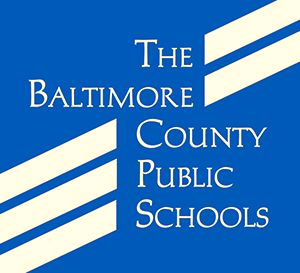 Name of Parents/GuardianName of Parents/GuardianName of Parents/GuardianLiving With(Name of Baltimore County Resident)Current Address and Zip CodeCurrent Address and Zip CodeCurrent Address and Zip CodeTelephone NumbersHome:       Work:       Names of Child(ren):Names of Child(ren):Names of Child(ren):Grade in: Current Proof of Domicile (List below and attach copies of documents to this form.)Current Proof of Domicile (List below and attach copies of documents to this form.)Current Proof of Domicile (List below and attach copies of documents to this form.)Current Proof of Domicile (List below and attach copies of documents to this form.)Current Proof of Domicile (List below and attach copies of documents to this form.)In addition to current proofs of domicile, a copy of a photo identification of parent/guardian must be attached.  The address of the photo identification must match the residence address. In addition to current proofs of domicile, a copy of a photo identification of parent/guardian must be attached.  The address of the photo identification must match the residence address. In addition to current proofs of domicile, a copy of a photo identification of parent/guardian must be attached.  The address of the photo identification must match the residence address. In addition to current proofs of domicile, a copy of a photo identification of parent/guardian must be attached.  The address of the photo identification must match the residence address. In addition to current proofs of domicile, a copy of a photo identification of parent/guardian must be attached.  The address of the photo identification must match the residence address. It is understood that the above-named student will be permitted to continue to be enrolled in Baltimore County Public Schools while the student and parent/guardian are domiciled at the above-stated address.  Should there be a change of address, it is the responsibility of the resident and the parent/guardian to notify the school immediately.  It is understood that the above-named student will be permitted to continue to be enrolled in Baltimore County Public Schools while the student and parent/guardian are domiciled at the above-stated address.  Should there be a change of address, it is the responsibility of the resident and the parent/guardian to notify the school immediately.  It is understood that the above-named student will be permitted to continue to be enrolled in Baltimore County Public Schools while the student and parent/guardian are domiciled at the above-stated address.  Should there be a change of address, it is the responsibility of the resident and the parent/guardian to notify the school immediately.  It is understood that the above-named student will be permitted to continue to be enrolled in Baltimore County Public Schools while the student and parent/guardian are domiciled at the above-stated address.  Should there be a change of address, it is the responsibility of the resident and the parent/guardian to notify the school immediately.  It is understood that the above-named student will be permitted to continue to be enrolled in Baltimore County Public Schools while the student and parent/guardian are domiciled at the above-stated address.  Should there be a change of address, it is the responsibility of the resident and the parent/guardian to notify the school immediately.  It is understood that the information provided by undersigned is accurate.  Any attempt to falsify the above information shall result in withdrawal of the student(s) and the appropriate tuition fees shall be assessed for each student found to be falsify enrolled in Baltimore County Public Schools.  It is understood that the information provided by undersigned is accurate.  Any attempt to falsify the above information shall result in withdrawal of the student(s) and the appropriate tuition fees shall be assessed for each student found to be falsify enrolled in Baltimore County Public Schools.  It is understood that the information provided by undersigned is accurate.  Any attempt to falsify the above information shall result in withdrawal of the student(s) and the appropriate tuition fees shall be assessed for each student found to be falsify enrolled in Baltimore County Public Schools.  It is understood that the information provided by undersigned is accurate.  Any attempt to falsify the above information shall result in withdrawal of the student(s) and the appropriate tuition fees shall be assessed for each student found to be falsify enrolled in Baltimore County Public Schools.  It is understood that the information provided by undersigned is accurate.  Any attempt to falsify the above information shall result in withdrawal of the student(s) and the appropriate tuition fees shall be assessed for each student found to be falsify enrolled in Baltimore County Public Schools.  Parent’s/Guardian’s Signature                            DateParent’s/Guardian’s Signature                            DateParent’s/Guardian’s Signature                            DateHomeowner’s/Lease Holder’s Signature            DateHomeowner’s/Lease Holder’s Signature            DateHomeowner’s/Lease Holder’s Signature            DatePrincipal’s Signature                                           DatePrincipal’s Signature                                           DatePrincipal’s Signature                                           Date